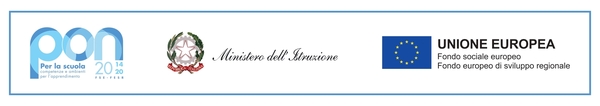 Prot. N. 6817		Castel Maggiore, 30/08/2022Codice CUP: G79J21007370006All’albo on line e al sito web Agli attiOggetto: Verbale di collaudo della fornitura delle attrezzature relative al progetto codice 13.1.1A -FESRPON-EM-2021-262 dal titolo “Cablaggio strutturato e sicuro all'interno degli edifici scolastici”, effettuata mediante Trattativa Diretta sul Mercato Elettronico della Pubblica Amministrazione (MEPA), per un importo contrattuale pari a € 43.6000,00 (IVA esclusa); CIG: 921065267A
Fondi Strutturali Europei – Programma Operativo Nazionale “Per la scuola, competenze e ambienti per l’apprendimento” 2014-2020 - Fondo europeo di sviluppo regionale (FESR) – REACT EU Asse V – Priorità d’investimento: 13i – (FESR) “Promuovere il superamento degli effetti della crisi nel contesto della pandemia di COVID-19 e delle sue conseguenze sociali e preparare una ripresa verde, digitale e resiliente dell’economia” – Obiettivo specifico 13.1: Facilitare una ripresa verde, digitale e resiliente dell'economia - Azione 13.1.1 “Cablaggio strutturato e sicuro all’interno degli edifici scolastici” – Cod. Prog. 13.1.1A -FESRPON-EM-2021-262 dal titolo “Cablaggio strutturato e sicuro all'interno degli edifici scolastici” - CUP: G79J21007370006
L’anno 2022, il giorno 30 del mese di agosto alle ore 15,00 presso la Direzione Didattica di Castel Maggiore si è riunito il gruppo di lavoro costituito per effettuare il collaudo dei materiali acquisiti con l'affidamento effettuato mediante Trattativa Diretta (TD) sul Mercato Elettronico della Pubblica Amministrazione (MEPA) n. 2122645 del 02/05/2022, per un importo complessivo delle prestazioni pari a € 43.600,00 IVA esclusa (pari a € 53.192,00 IVA inclusa), alla presenza del rappresentante dell’Operatore Economico affidatario. Sono presenti:Per il Dirigente Scolastico Prof.ssa Ginevra Rossi l’ins. Casagrande RaffaellaIl Collaudatore Valentina GualandiIl delegato della ditta appaltatrice B.B.M. Fabio Querzè
Risultano assenti giustificati:NESSUNO
Si procede alla verifica funzionale e alla verifica di conformità e corrispondenza/equipollenza del materiale fornito con le tipologie, caratteristiche e funzionalità dichiarate in sede di offerta e/o indicate nella documentazione tecnica della procedura, si verifica inoltre che eventuali modifiche  in corso d'opera per la risoluzione di aspetti di dettaglio sono sempre stati risolti ricorrendo a componenti aventi comunque requisiti  prestazionali uguali o superiori a quelli previsti dal progetto allegato al presente verbale.La verifica di cui sopra si conclude alle ore __ : __ con esito ___________________
Letto, confermato e sottoscrittoPer il Dirigente Scolastico Prof.ssa Ginevra Rossi, l’ins. Casagrande Raffaella (firma) ________________________________________Il Collaudatore Valentina Gualandi, (firma) _____________________________Il delegato della ditta appaltatrice B.B.M. Fabio Querzè, (firma) _____________________________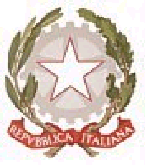 Ministero dell’IstruzioneDIREZIONE DIDATTICA DI CASTEL MAGGIOREVia A. Gramsci, 175 – 40013 CASTEL MAGGIORE (BO)Tel. 051711285/286 e-mail boee068003@istruzione.it - pec boee068003@pec.istruzione.itC.F. 80074330376 codice univoco ufficio UFMTD6Cod.DescrizioneQ.tà** CABLAGGI IN RAME17 NP07- Cat6CPRFornitura e posa in opera di Linea Ethernet in cavo CAT6 4x23 AWG UTP  250 MHz . Classe CPR B2ca-s1a,d1,a1 per ambienti ad alto rischio di incendio, posata in cavidotto o canalizzazione idonea  per presuntiSOMMANO m.8131 015107hInterruttore automatico magnetotermico, serie modulare, curva C, tensione nominale 230/ 400 V c.a.: potere d'interruzione 6 kA: bipolare 10 ÷ 32 ASOMMANO cad82 015109aModulo automatico differenziale da associare agli interruttori magnetotermici della serie modulare, tensione nominale 230/400 V c.a.: sensibilità 0,03 A, tipo «A»: bipolare, per magnetotermici con portata fino a 32 ASOMMANO cad83 025029bCavo flessibile conforme ai requisiti della Normativa Europea Regolamento UE 305/2011 - Prodotti da Costruzione CPR e alla CEI UNEL 35324 a bassissima emissione di fumi e gas tossi ... ione nominale 0,6/1 kV, non propagante l'incendio conforme CEI 60332-1-2: tripolare FG16OM16 - 0,6/1 kV: sezione 2,5 mmqSOMMANO m1604 025153bTubo di protezione isolante rigido in pvc autoestinguente, conforme CEI EN 50086: serie media class. 3321, installato a vista in impianti con grado di protezione IP 65, fissato su supporti (ogni 40-50 cm), accessori di collegamento e fissaggio inclusi, del Ø nominale di: 20 mmSOMMANO m2505 025153cTubo di protezione isolante rigido in pvc autoestinguente, conforme CEI EN 50086: serie media class. 3321, installato a vista in impianti con grado di protezione IP 65, fissato su supporti (ogni 40-50 cm), accessori di collegamento e fissaggio inclusi, del Ø nominale di: 25 mmSOMMANO m756 025153dTubo di protezione isolante rigido in pvc autoestinguente, conforme CEI EN 50086: serie media class. 3321, installato a vista in impianti con grado di protezione IP 65, fissato su supporti (ogni 40-50 cm), accessori di collegamento e fissaggio inclusi, del Ø nominale di: 32 mmSOMMANO m1707 025153eTubo di protezione isolante rigido in pvc autoestinguente, conforme CEI EN 50086: serie media class. 3321, installato a vista in impianti con grado di protezione IP 65, fissato su supporti (ogni 40-50 cm), accessori di collegamento e fissaggio inclusi, del Ø nominale di: 40 mmSOMMANO m508 025169dCassetta di derivazione da parete, in materiale plastico autoestinguente, inclusi accessori per giunzione cavi, coperchio e viti di fissaggio: grado di protezione IP 44 o superiore, a media resistenza (75 °C), con passacavi, dimensioni in mm: 100 x 100 x 50SOMMANO cad219 035340eQuadro da parete e da incasso con portello trasparente, equipaggiato con guida DIN35: in resina, IP 54/65: per 36 moduli disposti su tre fileSOMMANO cad310 095127cPresa modulare 8 pin tipo RJ45, in ABS: installata in scatola da parete o da incasso, completa di supporto e placca in resina: cat. 6 tipo toolless, per cavi UTPSOMMANO cad111 M01024bInstallatore 5a categoria: prezzo comprensivo di spese generali ed utili d'impresa pari al 28,70% Onere per riqualificazione armadio esistente, la rimozione degli apparati obsoleti ... cord non idonei, la razionalizzazione dei cavi di alimentazione ed altre lavorazioni di sistemazione impianti esistentiSOMMANO ora62** SERVIZI PER DISPOSITIVI DI SICUREZZA12 M01035bOperatore tecnico: prezzo comprensivo di spese generali ed utili d'impresa pari al 28,70% Onere servizi di configurazione router, servizi di rete, aggiornamento al come costruito degli elaborati grafici di progetto, assistenza alla verifica della DI.CO.SOMMANO ora88**SWITCH13 NP02- SW26POEFornitura e posa in opera di SWITCH MANAGED GIGABIT POE 26 PORTE (24+2 COMBO) 180 W POE Capacità di switching 52 Gbps , 8.192 indirizzi MAC ,Supporto dello Spanning Tree standard 8 ...  livelli adeguati di QoS.SNMP versioni 1, 2c e 3 con supporto per trap e SNMP v3 modello USM (User-based Security Model)SOMMANO cad614 NP02A- SW10POEFornitura e posa in opera di SWITCH MANAGED GIGABIT POE 8+2 PORTE- 62 W POE Capacità di switching 52 Gbps , 8.192 indirizzi MAC ,Supporto dello Spanning Tree standard 802.1d abilit ...  livelli adeguati di QoS.SNMP versioni 1, 2c e 3 con supporto per trap e SNMP v3 modello USM (User-based Security Model)SOMMANO cad2** DISPOSITIVI DI GESTIONE DEGLI ACCESS POINT15 NP04- RADIUSFORNITURA E POSA IN OPERA DI RADIUS SERVER GOOGLE WORKSPACE LDAP SINGLE SIGN ON RACK , MOUNT POE802.3at sono inclusi i servizi di configurazione e supporto per la piattaforma google e per l'hot spotSOMMANO cad1** FIREWALL18 NP09- ROUTER40Fornitura e posa in opera di Firewall/Router/Hotspot  1U 10xGigabit port router with a Quad-core 1.4Ghz CPU, 1GB RAM, SFP+ 10GbpSOMMANO N°319 NP10- PATCH6La fornitura e posa in opera di patch panel 16 pos. con N° 16 frutti Keyston RJ 45 completo di accessori di montaggioSOMMANO N°3** ACCESS POINT20 NP11- AP2X2-U5LLa fornitura e posa in opera  di Access Point da parete Dual Band 802.11AC 2X2 MIMO o superiore.L'opera comprende il cablaggio e collaudo del cavo di rete e del  relativo PLUG RJ45 ... a regola d'arte . L'attività prevede l'installazione e l'aggiornamento del firmware e la riconfigurazione dell'apparatoSOMMANO cad1422 NP13- AP2X2IWFornitura e posa in opera di Access Point Dual Band 802.11ac wave2 2X2 MU-MIMO con switch managed integrato con n° 2 porte Gigabit di cui una POE 802.3at passante completo di suppo ... ollaudo del cavo di rete e del relativo PLUG RJ45 e di tutti gli accessori necessari per il montaggio a regola d'arte .SOMMANO cad4416 NP05- AP4X4IWFornitura e posa in opera di Access Point Dual Band 802.11ac wave2 4X4 MU-MIMO con switch managed integrato con n° 4 porte Gigabit di cui una POE 802.3at passante completo di suppo ... ollaudo del cavo di rete e del relativo PLUG RJ45 e di tutti gli accessori necessari per il montaggio a regola d’arte.SOMMANO cad9** ARMADI RACK21 NP12- RK6UFornitura e posa in opera di Armadio a muro singola sezione 6 unità Porta in vetro temprato da 5 mm, removibile e reversibile, angolo di apertura maggiore di 180°, chiusura con chi ... em contenitore 8 posti IP40 + PRESA STANDART 16A 250V UNEL P30 P17 BIVALENTE ITA/GER con interruttore magnetotermico 10ASOMMANO N°8